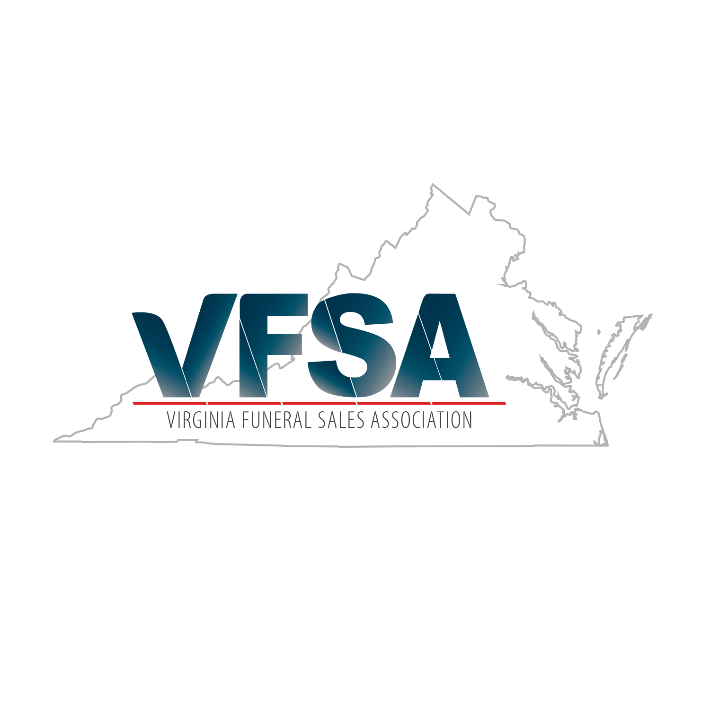 Membership ApplicationTop of FormContact InformationCompany Name:Contact Name:Address:          City:Zip Code:Email Address:Fax:Phone Cell:Work: Please remit application to:VFSA C/O Kevin BrownP.O. Box 484Forest, VA 24551Email: kbrown51885@gmail.comBottom of Form